WYKAZ PODRĘCZNIKÓW SZKOLNYCH NA ROK SZKOLNY  2024/2025PRYWATNE LICEUM OGÓLNOKSZTAŁCACE IM. IGNACEGO JANA PADEREWSKIEGO W LUBASZUKLASA   I     rozszerzenia zostaną podane na początku roku szkolnego 2024/2025 PrzedmiotTytuł podręcznikaAutor podręcznikaWydawnictwoWpisać: Podstawa/ rozszerzenieWpisać: nowa podstawa / stara podstawa/nr dopuszczeniaJęzyk polskiPodręcznik do języka polskiego „Nowe Ponad słowami” dla liceum ogólnokształcącego i technikumZakres podstawowy i rozszerzony. cz. 1.1 i cz. 1.2cz.1.1 Małgorzata Chmiel, Anna Cisowska, Joanna Kościerzyńska,Aleksandra Wróblewskacz. 1.2 Małgorzata Chmiel, Anna Cisowska, Joanna Kościerzyńska,Helena Kusy,Aleksandra Wróblewska,Anna Równy.Nowa Erapodstawa2024JĘZYK NIEMIECKIPodręcznik zostanie ustalony na początku roku szkolnego.JĘZYK ANGIELSKIFocus 2 Second EditionSue Kay, Vaughan Jones, Daniel Brayshaw, Bartosz Michałowski, Beata Trapnell, Dean Russell, Marta InglotPearsonkontynuacja947/2/2019FilozofiaFilozofia dla szkół ponadpodstawowychMaria Łojek-KurzętkowskaOPERONpodstawa1063/2019HistoriaBiologia GEOGRAFIACHEMIAFizykaOdkryć fizykęMarcin BraunWeronika ŚliwaNowa EraPodstawaNowa Podstawa/ -MATEMATYKANOWA Matematyka cz.1. Edycja 2024. Podręcznik. 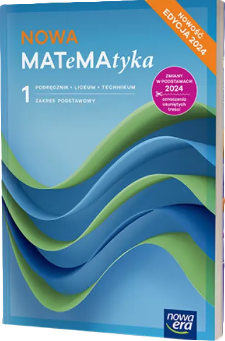 Wojciech Babiański, Lech Chańko, Jerzy Janowicz, Dorota Ponczek, Ewa Szmytkiewicz, Karolina WejNOWA ERAPODSTAWANOWA PODSTAWA PROGRAMOWA971/1/2024/z1WOSreligia„Szukam wolości”Ks. RadosławMazur/ks. MarcinWojtasikŚw. WojciechAZ-31-01/18-PO-4/20EDUKACJA DLA BEZPIECZEŃSTWAEdukacja dla bezpieczeństwa. Podręcznik. Szkoła ponadpodstawowa. Zakres podstawowy. Nowa edycjapraca zbiorowa, Bogusława Breitkopf, Mariusz CieślaWSiPPodstawa992/2022/z1Biznes i zarządzanieKrok w biznes i zarządzanie 1. Podręcznik do liceum ogólnokształcącego i technikum, zakres podstawowy, szkoła ponadpodstawowaZbigniew Makieła, Tomasz RachwałNowa Erapodstawanowa